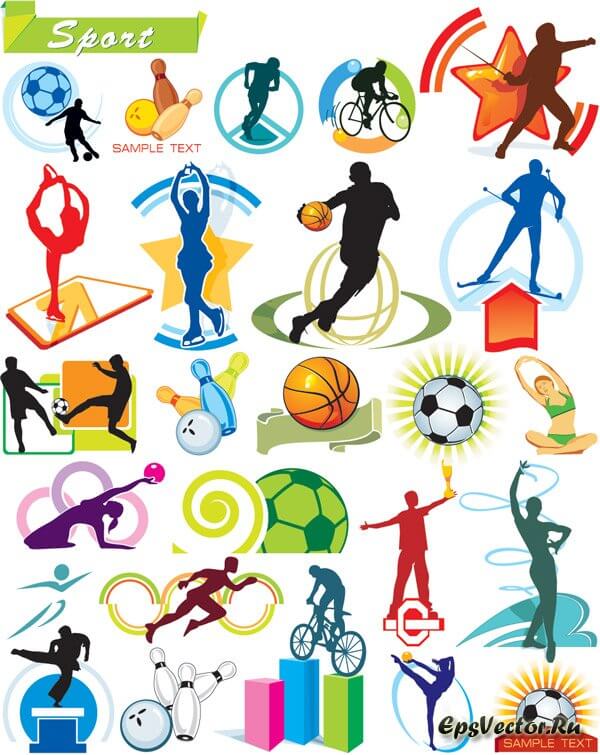 ПОНЕДЕЛЬНИКВТОРНИК СРЕДАЧЕТВЕРГПЯТНИЦАСУББОТАВОСКРЕСЕНЬЕЧасы работыВид спортаПедагог доп.образ.8:50-12:25МБОУ СОШ 59Педагог физ.воспитания9:00-10:30 СШ-6Настольный теннисВильданова Е.М.9:00-10:30 ФОКНастольный теннисКозлов С.П.13:30-15:00 ФОКНастольный теннисВильданова Е.М.15:00-16:30 СШ-6Настольный теннисВильданова Е.М.13:30-15:00Настольный теннисКозлов С.П17:00-19:00Худ. гимнастикаАфиян Э.К.19:30-20:30М/футбол ИП ПанфиловЗайцев А.В.20:30-21:30ИП МанушинЗайцев А.В.Часы работыВид спортаПедагог доп.образ.9:00-10:30Мини футболЖидарев Н.Е.10:30-12:00Мини футболЗайцев А.В.12:00-14:00Санитарный часУСП14:00-15:30 ФОКМини футболКлопов Д.Ю.15:30-18:30Мини футболЖидарев Н.Е.18:30-19:30ИП Щемелинин П.П.Зайцев А.В.20:00-21:00ИП МанушинЗайцев А.В.Часы работыВид спортаПедагог доп.образ.9:45-13:00МБОУ СОШ 59Педагог физ.воспитания9:00-10:30 СШ-6Настольный теннисВильданова Е.М.9:00-10:30 ФОКНастольный теннисКозлов С.П13:30-15:00 ФОКНастольный теннисВильданова Е.М.15:00-16:30 СШ-6Настольный теннисВильданова Е.М.13:30-15:00 ФОКНастольный теннисКозлов С.П16:00-17:00Настольный теннисВильданова Е.М.17:00-19:00Худ. гимнастикаАфиян Э.К.19:30-20:30М/футбол ИП ПанфиловЗайцев А.В.Часы работыВид спортаПедагог доп.образов.8:00-8:50МБОУ СОШ 59Педагог физ.воспитания9:00-10:30 ФОКМини футболЖидарев Н.Е.10:30-12:00Мини футболЗайцев А.В.12:00-14:00Санитарный часУСП14:00-15:30Мини футболКлопов Д.Ю.15:15-16:45Мини футболЖидарев Н.Е.16:45-18:15Мини футболЖидарев Н.Е.18:15-19:45ИП Претминцев Я.В.Зайцев А.В.19:45-21:15Правдин А..Н.21:15-22:00ИП Манушин Зайцев А.В.Часы работыВид спортаПедагог доп.образов.8:00-9:00МБОУ СОШ 59Педагог физ.воспитания9:00-10:30 ФОКНастольный теннисКозлов С.П.9:00-10:30 СШ-6Настольный теннисВильданова Е.М12:25-13:50МБОУ СОШ 59Педагог физ.воспитания13:30-15:00 ФОКНастольный теннисВильданова Е.М13:30-15:00Настольный теннисКозлов С.П.15:00-16:30 СШ-6Настольный теннисВильданова Е.М17:00-19:00Художественная гимнастикаАфиян Э.К.19:00-21:00 ИП МедведовЗайцев А.В.Часы работыВид спортаПедагог доп.образов.13:30-15:00Мини футболЖидарев Н.Е.15:00-18:00Мини футболЖидарев Н.Е.,Клопов Д.Ю.18:00-20:30 ФОКНастольный теннисВильданова Е.М., Козлов С.П.Часы работыВид спортаПедагог доп.образов.9:00-10:30Мини футболЗайцев А.В.9:00-10:30Мини футболЖидарев Н.Е.10:30-12:00Мини футболЖидарев Н.Е.13:00-14:30 СШ-6Настольный теннисВильданова Е.М14:30-16:00 ФОКНастольный теннисВильданова Е.М14:30-15:00 ФОКНастольный теннисКозлов С.П.15:00-16:00 ФОКНастольный теннисКозлов С.П.17:00-21:30м/футбол(платные услуги)